Schulkalender 2023/24 BremenSchulkalender 2023/24 BremenSchulkalender 2023/24 BremenSchulkalender 2023/24 BremenSchulkalender 2023/24 BremenSchulkalender 2023/24 BremenSchulkalender 2023/24 BremenSchulkalender 2023/24 BremenSchulkalender 2023/24 BremenSchulkalender 2023/24 BremenSchulkalender 2023/24 BremenSchulkalender 2023/24 BremenSchulkalender 2023/24 BremenSchulkalender 2023/24 BremenSchulkalender 2023/24 BremenSchulkalender 2023/24 BremenSchulkalender 2023/24 BremenSchulkalender 2023/24 BremenSchulkalender 2023/24 BremenSchulkalender 2023/24 Bremen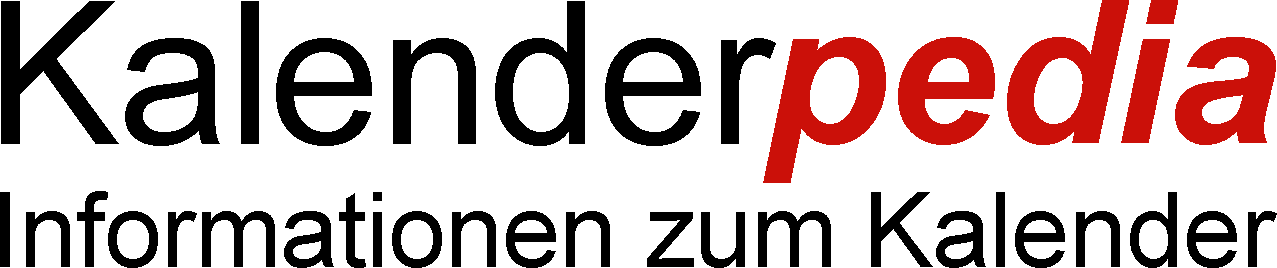 Februar 2024Februar 2024Februar 2024Februar 2024März 2024März 2024März 2024März 2024April 2024April 2024April 2024April 2024Mai 2024Mai 2024Mai 2024Mai 2024Juni 2024Juni 2024Juni 2024Juni 2024Juli 2024Juli 2024Juli 2024Juli 20241Do1Fr1MoOstermontag141MiTag der ArbeitTag der Arbeit1Sa1Mo272Fr2Sa2DiPutzwochePutzwoche2Do„Mathe sicher können“„Mathe sicher können“2So2Di3Sa3So3Mi3Fr3Mo233Mi4So4Mo104Do4Sa4Di4Do5Mo65Di„Mathe sicher können“„Mathe sicher können“5Fr5So5Mi5Fr6Di6Mi16.15 Uhr GK/SK16.15 Uhr GK/SK6Sa6Mo196Do6Sa7Mi7Do7So7Di7Fr7So8DoCapitan Stomp auf großer Fahrt - AufführungCapitan Stomp auf großer Fahrt - Aufführung8Fr8MoSchülersprechtag, NB; 158Mi8Sa8Mo289Fr9Sa9Di9DoChristi HimmelfahrtChristi Himmelfahrt9So9Di10Sa10SoBeginn RamadanBeginn Ramadan10MiZuckerfestZuckerfest10Fr10MoZeugniskonferenz2410Mi11So11Mo1111Do11Sa11Di11Do12MoRosenmontag/ Fasching 1. -3. Block, danach NB, 12 – 14 Uhr PK 1aKeine DB712Di12FrBremen räumt auf!Bremen räumt auf!12SoMuttertagMuttertag12Mi12Fr13Di13MiTrixittTrixitt13Sa13Mo2013DoSommerkonzert Musikschule GrohnSommerkonzert Musikschule Grohn13Sa14Mi14Do14So14Di14Fr14So15Do15Fr15Mo1615MiPhilharmonikerSchulkonzert „Aladdin und die Wunderlampe“PhilharmonikerSchulkonzert „Aladdin und die Wunderlampe“15Sa15Mo2916Fr16Sa16Di16Do16So16Di17Sa17So17MiFrühlingskonzert Frühlingskonzert 17Fr17MoElternsprechtag ganztägig, NB2517Mi18So18Mo1218Do18Sa18DiElternsprechtag nachmittags, NB nach MittagessenElternsprechtag nachmittags, NB nach Mittagessen18Do19Mo819Di19Fr19SoPfingstenPfingsten19Mi19Fr20Di20Mi20Sa20MoPfingstmontag2120Do20Sa21Mi21Do21So21Di21FrLetzter Schultag,KL-Unterricht, Zeugnisausgabe, Schulschluss 11.40 Uhr, NB Letzter Schultag,KL-Unterricht, Zeugnisausgabe, Schulschluss 11.40 Uhr, NB 21So22Do22Fr22MoProjektwoche1722Mi22Sa22Mo3023Fr23Sa23Di23Do23So23Di24Sa24So24Mi24Fr24Mo2624Mi25So25Mo1325Do25Sa25Di25Do26Mo926Di26Fr26So26Mi26Fr27Di27Mi27Sa27Mo2227Do27Sa28Mi28Do28So28Di28Fr28So29Do29FrKarfreitagKarfreitag29Mo1829Mi29Sa29Mo3130Sa30Di30Do19:30 2. Info-.Elternabend 1. Klasse19:30 2. Info-.Elternabend 1. Klasse30So30Di31SoBeginn der SommerzeitBeginn der Sommerzeit31FrSchulfestSchulfest31Mi© Kalenderpedia®   www.kalenderpedia.de© Kalenderpedia®   www.kalenderpedia.de© Kalenderpedia®   www.kalenderpedia.de© Kalenderpedia®   www.kalenderpedia.de© Kalenderpedia®   www.kalenderpedia.de© Kalenderpedia®   www.kalenderpedia.de© Kalenderpedia®   www.kalenderpedia.de© Kalenderpedia®   www.kalenderpedia.de© Kalenderpedia®   www.kalenderpedia.de© Kalenderpedia®   www.kalenderpedia.de© Kalenderpedia®   www.kalenderpedia.de© Kalenderpedia®   www.kalenderpedia.de© Kalenderpedia®   www.kalenderpedia.de© Kalenderpedia®   www.kalenderpedia.de© Kalenderpedia®   www.kalenderpedia.de© Kalenderpedia®   www.kalenderpedia.de© Kalenderpedia®   www.kalenderpedia.de© Kalenderpedia®   www.kalenderpedia.de© Kalenderpedia®   www.kalenderpedia.de© Kalenderpedia®   www.kalenderpedia.deAngaben ohne GewährAngaben ohne GewährAngaben ohne GewährAngaben ohne Gewähr